ФГБОУ ВПО «Чувашский государственный педагогический университетим. И. Я. Яковлева»Факультет естественнонаучного образованияКафедра биологии и основ медицинских знанийФизиология человекаВсероссийская научная конференция с заочным участием, посвященная 85-летию факультета естественнонаучного образования Чувашского государственного педагогического университета им. И.Я. Яковлева25 ноября .г. ЧебоксарыУважаемые коллеги!Приглашаем Вас принять участие в работе Всероссийской научной  конференции с заочным участием «Физиология человека», которая состоится 25 ноября . в учебном корпусе № 3 ЧГПУ им. И. Я. Яковлева.ОРГКОМИТЕТ КОНФЕРЕНЦИИПетрова Татьяна Николаевна, д-р пед. наук, профессор, проректор по научной и инновационной работе.Алексеев Владислав Вениаминович, д-р биол. наук, профессор, декан факультета естественнонаучного образования.Димитриев Дмитрий Алексеевич, д-р мед. наук, профессор, заведующий кафедрой биологии и основ медицинских знаний.Куприянова Марина Юрьевна, канд. биол. наук, доцент, заведующий кафедрой биоэкологии и химии.Саперова Елена Владимировна, канд. биол. наук, доцент кафедры биологии и основ медицинских знаний – ответственный секретарь.Направления работы конференцииФизиология висцеральных систем;Физиология сердечно-сосудистой системы;Регуляция и моделирование физиологических процессов;Возрастная физиология;Клиническая физиология;Клеточная физиология;Иммунофизиология;Экологическая и социальная физиология ;Физиология экстремальных состояний;Психофизиология;Физиология спорта;Физиология животных.Для участия в работе конференции необходимо:1) выслать на электронную почту kafedra-anatomii@mail.ru  регистрационную форму участника конференции (Приложение 1) и статью, оформленную согласно требованиям (Приложение 2). В теме письма указать фамилию первого автора и название направления работы конференции.  Заявки на участие в работе Конференции и материалы будут приниматься до 1 октября 2016 года. Рабочий язык конференции – русский.Публикация статей БЕСПЛАТНАЯ!Всем участникам Конференции будет выслан электронный сборник материалов конференции на электронную почту   Сборнику присваивается международный индекс ISBN, УДК и ББК. Сборник будет постатейно размещен в научной электронной библиотеке elibrary.ru и зарегистрирован в наукометрической базе РИНЦ (Российский индекс научного цитирования).  Приложение 1Регистрационная форма участникаПриложение 2Требования к оформлению материалов1. Имя электронного файла должно соответствовать фамилии первого автора и сокращенному названию организации. Если от одного автора представляется несколько статей, то в названии файла ставится арабская цифра 1, 2 и т.д. Например: Иванов_ЧГПУ.doc.2. Оформление текста. В левом верхнем углу – УДК, через интервал, по центру – название доклада (прописные буквы, полужирный шрифт, 14 пт); через интервал по центру – инициалы, фамилия автора (-ов); через интервал по центру курсивом – название учебного заведения или организации, город, страна; электронная почта; с новой строки курсивом – аннотация и ключевые слова; через интервал с новой строки текст статьи; через интервал – литература.3. Объем текста – от 2 до 3 стр. формата А4 ( х ). 4. Текст. Текстовый редактор MS WORD; шрифт Times New Roman, кегль 14; межстрочный интервал – одинарный; поля –  с каждой стороны; абзацный отступ ; выравнивание по ширине, автоматический перенос слов; в числах десятичные дроби отделяются запятой; латинские названия выделяются курсивом. Все таблицы и рисунки (не более 2-х в статье) нумеруются и сопровождаются заголовками (полужирный шрифт, по центру), следуют после первого упоминания в тексте. Название заголовка таблицы – сверху, рисунка – снизу. Ссылки на литературные источники оформлять по ГОСТ Р 7.0.5. – 2008, а в тексте необходимо указывать в квадратных скобках, библиографический список – в конце текста в алфавитном порядке. Страницы статьи не нумеруются.Статьи, оформленные не по правилам, будут рассматриваться в последнюю очередь. Рекомендуется отредактировать статью с учетом правил русского языка.Материалы конференции будут опубликованы в авторской редакции. Оргкомитет не несет ответственности за содержание работ.Контактная информация: Адрес: . Чебоксары, ул. Пирогова, 25. Телефоны:      (8-8352) 45-68-45 (зав. кафедрой биологии и основ медицинских знаний, д.мед.н., профессор, Димитриев Дмитрий Алексеевич).     (8-8352) 456845; 89520216510 (к.биол.н., доцент кафедры биологии и основ медицинских знаний, ответственный секретарь Саперова Елена Владимировна).     E-mail: kafedra-anatomii@mail.ruПриложение 2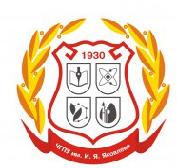 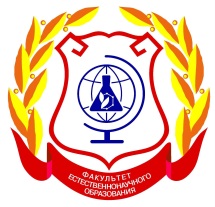 Направление исследованийФизиология висцеральных систем;Физиология сердечно-сосудистой системы;Регуляция и моделирование физиологических процессов;Возрастная физиология;Клиническая физиология;Клеточная физиология;Иммунофизиология;Экологическая и социальная физиология;Физиология экстремальных состояний;Психофизиология;Физиология спорта;Физиология животных.Физиология висцеральных систем;Физиология сердечно-сосудистой системы;Регуляция и моделирование физиологических процессов;Возрастная физиология;Клиническая физиология;Клеточная физиология;Иммунофизиология;Экологическая и социальная физиология;Физиология экстремальных состояний;Психофизиология;Физиология спорта;Физиология животных.Информация об автореФ.И.О.Информация об автореДата рожденияИнформация об автореДолжностьИнформация об автореУченая степень, званиеИнформация об автореМесто учебы/работыИнформация об автореE-mailИнформация об автореМобильный или рабочий телефонСертификат участника конференцииДа Нет                                  (отметить галкой)Да Нет                                  (отметить галкой)ПримерУДК интервалНАЗВАНИЕ СТАТЬИинтервалB. C. Иванов, О. В. Петров ФГБОУ ВПО «Чувашский государственный педагогический университет им. И. Я. Яковлева»Чебоксары, Россияe-mailинтервалАннотация (резюме), курсивом (до 256 знаков)Ключевые слова: (не более 8)интервалТекст…Текст…Текст…Текст…Текст…ТекстинтервалЛИТЕРАТУРА